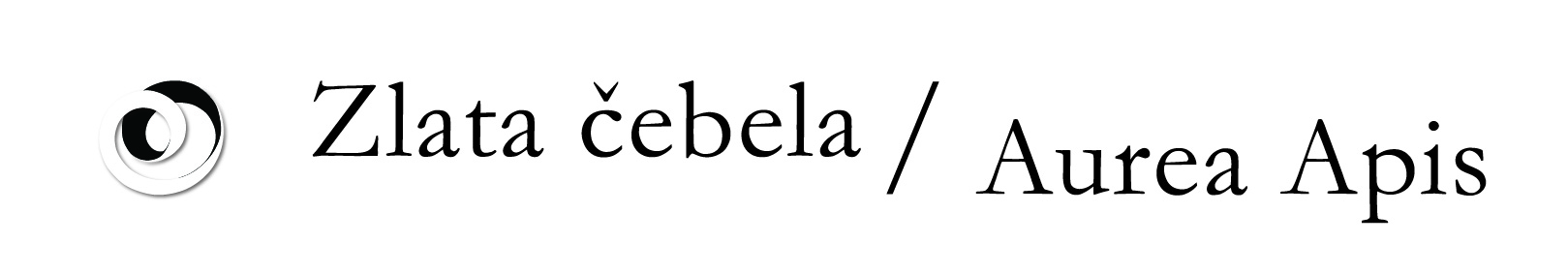 									Datum: 31. 1. 2022Številka: 011–3/2022/1VSEBINA: OSNOVNE INFORMACIJE O JAVNEM POZIVUNAVODILA PRIJAVITELJEM ZA PRIPRAVO VLOGEPODROBNEJŠA PREDSTAVITEV MERIL ZA OCENJEVANJE VLOGOBRAZCI I. OSNOVNE INFORMACIJE O JAVNEM POZIVUIme in sedež razpisovalcaOdbor za podeljevanje nagrade Zlata čebela (v nadaljnjem besedilu: odbor), Dunajska cesta 22, 1000 Ljubljana, poziva k podaji predlogov za podelitev nagrade Zlata čebela 2022.Sredstva za izvedbo javnega poziva zagotavlja Ministrstvo za kmetijstvo, gozdarstvo in prehrano Republike Slovenije.Pravna podlaga za izvedbo pozivaOdbor na podlagi Zakona o nagradi Zlata čebela (Uradni list RS, št. 36/21; v nadaljnjem besedilu: zakon) in Pravilnika o podelitvi nagrade Zlata čebela (Uradni list RS, št. 64/21; v nadaljnjem besedilu: pravilnik) objavlja javni poziv za podelitev nagrade Zlata čebela 2022 (v nadaljnjem besedilu: javni poziv).Javni poziv je objavljen v slovenskem in angleškem jeziku.Namen in predmet javnega pozivaPredmet javnega poziva je zbiranje predlogov za podelitev nagrade Zlata čebela 2022 (v nadaljnjem besedilu: nagrada), kot najvišje državne nagrade Republike Slovenije za izjemne dosežke na področju ohranjanja čebel in drugih opraševalcev, zaščite čebel in drugih opraševalcev ter ozaveščanja o njihovem pomenu za trajnostno kmetijstvo, zagotavljanje prehranske varnosti, ohranjanje okolja in biotske raznovrstnosti, kulturne dediščine ter zdravja ljudi.Za nagrado Zlata čebela se upoštevajo projekti oziroma dosežki na področju ohranjanja čebel in drugih opraševalcev, ki so bili objavljeni v zadnjih sedmih letih pred predlaganjem.Namen javnega poziva je opozoriti na prispevek posameznikov, pravnih oseb ali mednarodnih organizacij ter s tem spodbuditi javnost k ohranjanju in varovanju čebel in drugih opraševalcev ter dvigniti njihovo prepoznavnost in okrepiti ozaveščanje o dolgoročnem pomenu, ki ga imajo.Upravičeni prejemniki nagrade Zlata čebelaNagrado lahko prejme državljan Republike Slovenije ali tuji državljan, pravna oseba ali druga organizacija s sedežem v Republiki Sloveniji ali tujini ali mednarodna organizacija (v nadaljnjem besedilu: prejemnik nagrade). Prejemnik nagrade prejme denarno nagrado, kipec in listino.Odbor podeljuje nagrado za prispevek, ki izkazuje izjemen pomen na področju ohranjanja čebel in drugih opraševalcev. Zakon v 4. členu določa, da se nagrada podeli isti fizični, pravni osebi ali organizaciji samo enkrat in se ne more podeliti posmrtno. Navedba obdobja, za katero se nagrada podeljujeNagrada Zlata čebela se podeljuje za leto 2022 glede na razpisano temo. Prejemnik nagrade prejme denarno nagrado, kipec in listino. Nagrado podeli odbor, izroči pa predsednik Republike Slovenije 20. maja 2022.Prejemnik nagrade se objavi na osrednjem spletnem mestu državne uprave in spletnih straneh mednarodnih organizacij ter na spletni strani www.worldbeeday.org.Organ, ki bo odločal o izboru kandidata za nagrado O izboru kandidata za nagrado odloča odbor. V skladu z 11. členom zakona je odbor določil, da se za leto 2022 podeli denarna nagrada v višini 28.000 evrov, ki se prejemniku izplača na njegov transakcijski račun po uradni izročitvi nagrade.Odločitev odbora o višini denarne nagrade in izboru kandidata je dokončna.Roki za oddajo predlogov in obravnava predlogovVloga za podelitev nagrade s prijavnimi obrazci je dosegljiva na osrednjem spletnem mestu državne uprave, spletnih straneh reprezentativnih mednarodnih organizacij (kot je www.fao.org) in na spletni strani www.worldbeeday.org.Javni poziv bo odprt do vključno torka, 15. marca 2022.Vloge se lahko predložijo kadar koli od datuma objave javnega poziva do izteka roka za predložitev vloge na enega od naslednjih načinov:Vloga se pošlje po pošti v zaprti ovojnici na naslov:   Ministrstvo za kmetijstvo, gozdarstvo in prehrano   Dunajska cesta 22   1000 Ljubljana   Slovenija,   s pripisom »Zlata čebela 2022«.  Na pošiljki morajo biti navedeni ime in priimek ter poštni naslov pošiljatelja.Vloga se lahko v zaprti ovojnici s pripisom »Zlata čebela 2022« odda tudi v vložišču Ministrstva za kmetijstvo, gozdarstvo in prehrano, Dunajska cesta 22, 1000 Ljubljana, v času uradnih ur.Vlogo je mogoče poslati tudi elektronsko na elektronski naslov: gp.mkgp@gov.si, pri čemer mora biti urejena in predložena na enak način, kot če bi jo poslali po pošti – to pomeni, da je v zadevi elektronskega sporočila naveden naslov »Zlata čebela 2022«, kontaktni podatki pošiljatelja pa v besedilu elektronskega sporočila, ki ima pripete izpolnjene in lastnoročno podpisane skenirane obrazce oziroma elektronsko podpisane, če vlagatelj uporablja elektronski podpis.Če bo odbor ocenil, da posamezna vloga ni popolna, bo vlagatelj pozvan k dopolnitvi predloga. Rok za dopolnitev vloge ne sme biti daljši od osmih (8) dni oziroma krajši od treh (3) dni. Obravnavane bodo samo pravočasne prispele in popolno izpolnjene vloge. Vloge se lahko oddajo v slovenskem jeziku oziroma v angleškem jeziku, kadar vlagatelj nima sedeža v Republiki Sloveniji. V primeru razhajanj med slovenskim in angleškim besedilom javnega poziva velja besedilo slovenske različice.Če bo na poziv prispelo več kot 20 vlog, bo odbor imenoval komisijo za pregled vlog za nagrado Zlata čebela (v nadaljnjem besedilu: komisija), ki bo prispele vloge pregledala in ocenila ter v skladu s 6. členom zakona za odbor pripravila prednostni seznam največ desetih kandidatov za nagrado. Odločitev odbora o izbiri nagrajenca je dokončna.Prijavitelji bodo o izidu javnega poziva pisno obveščeni v štirinajstih (14) dneh po zaključku zasedanja odbora za podelitev nagrade Zlata čebela oziroma najpozneje do 15. aprila 2022, in sicer na elektronski naslov, naveden na prijavnem obrazcu (obrazec št. 1). Odgovorna oseba za posredovanje informacij v času objave pozivaDodatne informacije v zvezi z javnim pozivom so do zaključka poziva na voljo pri kontaktni osebi Ministrstva za kmetijstvo, gozdarstvo in prehrano:mag. Andrea Mugerle, in sicer na elektronskem naslovu andrea.mugerle@gov.si ali tel. št. 01 478 93 15 (v času uradnih ur ministrstva).II. NAVODILA PRIJAVITELJEM ZA PRIPRAVO VLOGEPriprava in oddaja vlogeVloga mora biti pripravljena v slovenskem oziroma angleškem jeziku in v skladu z določili tega javnega poziva. Prijavitelj odda elektronsko ali papirno izpolnjeno vlogo.En prijavitelj lahko na javni poziv prijavi največ tri kandidate za nagrado – v tem primeru je treba za vsakega kandidata oddati svojo vlogo.Za kandidata za nagrado se lahko na javni poziv odda ena vloga s strani več predlagateljev – v tem primeru prijavitelj priloži izpolnjeno/e izjavo/e sopredlagatelja/ev. Izjave o podpori kandidaturi je treba pridobiti pred vložitvijo vloge (obrazec št. 4).Vloga mora vsebovati vse obrazce, opredeljene v IV. poglavju tega poziva. Obrazci morajo biti izpolnjeni v celoti. V označena polja prijavitelj vpiše ustrezne podatke in jih ustrezno označi. Obveznih sestavnih delov iz obrazcev prijavitelj ne sme izbrisati.Obrazci št. 1, 2, 3 in 4 morajo biti pravilno izpolnjeni, obrazci št. 1, 3 in 4 pa tudi podpisani s strani predlagatelja in kandidata ter sopredlagatelja in žigosani (če prijavitelj/kandidat/ sopredlagatelj pri poslovanju uporablja žig) na mestih, kjer je to na obrazcih predvideno. Prijavitelj naj bo pozoren tudi na pogoje za kandidiranje.Obrazec 1: Prijavni obrazecPotrditev pogojev in meril javnega poziva. Označite (prekrižajte z X v kvadratu), da ste seznanjeni s pogoji in merili javnega poziva za nagrado ter vlogi prilagate podpisano izjavo kandidata ali kandidatke za nagrado.Splošne informacije. V preglednici navedite splošne informacije o prispevku oziroma dosežku – npr. življenjsko delo, dosežek, prispevek, projekt, izvedbeno obdobje, država, nosilec in vključeni partnerji, področje ter finančni viri.Predlagatelj ali predlagateljica je lahko fizična, pravna oseba ali oseba javnega prava, katere dejavnost je povezana s področjem zaščite čebel in drugih opraševalcev ter ozaveščanjem o njihovem pomenu – 3. člen zakona.Navedite osebo za morebitno dopolnitev vloge. Razdelek izpolnite le, če je predlagatelj (iz točke 1.3.) pravna oseba. Kandidat oziroma kandidatka za nagrado je lahko državljan Republike Slovenije ali tuji državljan, pravna oseba ali druga organizacija s sedežem v Republiki Sloveniji ali tujini ali mednarodna organizacija (4. člen zakona). V preglednico vključite ključne informacije o kandidatu/ki: osebno ime oziroma ime pravne osebe, akademski naslov (če ga ima), datum in kraj rojstva fizične osebe oziroma ustanovitve pravne osebe, naslov stalnega prebivališča oziroma naslov pravne osebe in naslov za obveščanje (elektronski naslov, telefonska številka, naslov).Kadar predlagatelj ali predlagateljica predlaga več kandidatov za nagrado, je treba za vsakega kandidata ali kandidatko oddati svoj prijavni obrazec.Kadar kandidata predlaga več predlagateljev, je treba oddati izjavo o podpori kandidaturi (obrazec št. 4). Soglasja sopredlagateljev je treba pridobiti pred predložitvijo vloge.Področje nagrade Zlata čebela 2022. Ustrezno označite področje razpisane nagrade za leto 2022 – s tem potrjujete seznanitev s temo razpisane nagrade, za katero oddajate vlogo.Kratka predstavitev kandidata. Navedite kratko predstavitev kandidata, ki se s svojim delom oziroma prispevkom poteguje za nagrado. Verifikacija. Izjava predlagateljice ali predlagatelja, da z oddajo vloge potrjuje, da je prebral, razumel in upošteval splošne pogoje in merila, ki štejejo za podelitev nagrade.Obrazec 2: Utemeljitev vlogePriporočena dolžina strokovne utemeljitve brez prilog je navedena pod vsakim vprašanjem. Prosimo, da odgovorite na postavljena vprašanja in obrazložite svoj predlog, saj se oboje vrednoti pri ocenjevanju prispelih vlog. Za nagrado Zlata čebela se upoštevajo projekti oziroma dosežki na področju ohranjanja čebel in drugih opraševalcev, ki so bili objavljeni v zadnjih sedmih letih pred predlaganjem.2.1 Izvirnost in odmevnost projekta oziroma dosežka v družbi. V krajšem opisu povzemite, v čem je bistvo projekta oziroma dosežka in zakaj je ta pomemben za razpisano temo nagrade. Na kratko poudarite rezultate in navedite, ali je projekt oziroma dosežek navdihujoč, izviren in lahko spodbudi družbo, ali je iz njega razvidno vizionarstvo – pogled v prihodnost.2.2 Prispevek k ozaveščanju o pomenu čebel in drugih opraševalcev. Opišite svoj prispevek oziroma (predvideni) vpliv na ozaveščanje o pomenu čebel in drugih opraševalcev pri obnovi narave in njenih virov.2.3 V sklopu promocije ohranitve čebel in drugih opraševalcev. Opišite, ali z aktivnostmi oziroma dosežki prispevate k ustavitvi upadanja števila čebel in raznovrstnosti opraševalcev. Povzemite vse ključne komunikacijske elemente projekta oziroma dosežka, ki prispevajo k izboljšanju splošnega znanja laične/strokovne javnosti o ohranitvi čebel in drugih opraševalcev. Navedite, ali je projekt oziroma dosežek lahko vsestransko uporaben, ustvarja katalitični učinek (npr. prenos projektne ideje na druga območja) in krepi partnerstvo v sklopu mreženja.2.4 Nove metode in (ne)tehnološki razvojni dosežki ter znanstvenoraziskovalni prispevek projekta oziroma dosežka na področju čebel in drugih opraševalcev. Na kratko opišite svoj način (model/metodo) premagovanja vrzeli v znanju glede raznolikosti in stanja čebel in drugih opraševalcev. Navedite, kakšen je prispevek k nadaljnjemu razvoju znanosti ali stroke oziroma vpliv na dobre prakse gospodarjenja z opraševalci. 2.5 Vpliv na prepoznavanje in zaščito vloge čebel in drugih opraševalcev pri zagotavljanju prehranske varnosti, trajnostnega kmetijstva in ohranjanja narave. Na kratko opišite, kaj ste že dosegli za ohranjanje in zaščito opraševalcev, ter poudarite, kako bi izboljšali aktivnosti za zaščito čebel in drugih opraševalcev glede na glavne povzročitelje upada čebel in drugih opraševalcev. Opišite morebitni vpliv projekta oziroma dosežka na zagotavljanje prehranske varnosti ljudi ali na spodbujanje zelene infrastrukture, ter kako tako prispevate k ohranjanju narave. 2.6 Horizontalni učinki pri ohranjanju kulturne dediščine, zdravja, pri spodbujanju turizma oziroma gospodarstva. Opišite, kako projekt oziroma dosežek prispeva k ohranjanju kulturne dediščine ob trajnostnem razvoju urbanega oziroma podeželskega prostora. Navedite svoje naslednje korake. Opišite, ali vaši dosežki izkazujejo (ne)posredni pozitivni učinek na zdravje ljudi in medicino oziroma na zeleno gospodarstvo.2.7 Nadaljnje informacije o projektu oziroma dosežku. Navedite naslove povezav do podrobnejših informacij o projektu oziroma dosežku ter morebitne že pridobljene nagrade.Obrazec 3: Izjava kandidata ali kandidatkeZajema pisno izjavo kandidata, da se njegovi podatki v zvezi s predlagano kandidaturo lahko obdelujejo in hranijo za namen postopkov, predpisanih s 4. členom zakona. Obrazec 4: Izjava o podpori kandidaturiZajema pisno podporo kandidaturi s strani sopredlagatelja/ev. Vsak sopredlagatelj v izjavi navede kratko obrazložitev podpore kandidaturi. Izjavo/e o podpori kandidaturi sopredlagatelja/ev je treba pridobiti pred vložitvijo vloge.III.	PODROBNEJŠA PREDSTAVITEV MERIL ZA VREDNOTENJE VLOG Vloge ocenjuje odbor, ki pregleda le popolne in pravočasne prispele vloge. Pri tem vsak član odbora ocenjuje vsako vlogo na podlagi meril in kazalnikov ter ustno poda kratko utemeljitev vloge. Sledi glasovanje za izbor najprimernejšega kandidata. Odbor sprejme odločitev o prejemniku nagrade z večino glasov vseh članov in jo pisno utemelji. V primeru enakega števila glasov za in proti odloči glas predsednika (kot izhaja iz 7. člena zakona).Za nagrado Zlata čebela se upoštevajo projekti oziroma dosežki na področju ohranjanja čebel in drugih opraševalcev, ki so bili objavljeni v zadnjih sedmih letih pred predlaganjem (kot izhaja iz drugega odstavka 7. člena zakona). Če odbor prejme več kot 20 predlogov za nagrado, imenuje komisijo za pregled predlogov za nagrado, ki zanj pripravi prednostni seznam z največ 10 kandidati za nagrado, na podlagi podrobnejših meril, ki jih določi odbor (kot izhaja iz 6. člena zakona). Odbor in komisija si pri ocenjevanju vlog pomagata s podrobnejšimi merili in kazalniki: izvirnost in odmevnost v družbi, od tega: izvirnost, pomembnost, vizionarstvo in odmevnost ustvarjalnega dela; prispevek k ozaveščanju o pomenu čebel in drugih opraševalcev, od tega: uspešnost in vpliv pri ozaveščanju o pomenu čebel in drugih opraševalcih za obnovo narave in njenih virov; promocija ohranitve čebel in drugih opraševalcev,od tega:izraženi učinki na ustavitev padanja števila čebel in raznovrstnosti opraševalcev, izboljšanje splošnega znanja laične/strokovne javnosti o ohranitvi čebel in drugih opraševalcev,mreženje, katalitični učinek; nove metode in (ne)tehnološki razvojni dosežki ter znanstvenoraziskovalni prispevek projekta oziroma dosežka na področju čebel in drugih opraševalcev,od tega:premagovanje vrzeli v znanju o raznolikosti in stanju čebel in drugih opraševalcev, dobre prakse gospodarjenja z opraševalci;vpliv na prepoznavanje in zaščito vloge čebel in drugih opraševalcev pri zagotavljanju prehranske varnosti, zaščite čebel in drugih opraševalcev, vpliv na trajnostno kmetijstvo ter ohranjanje narave,od tega: ohranjanje in zaščita opraševalcev, vpliv na glavne povzročitelje upada čebel in drugih opraševalcev, prispevek kmetijstva in gozdarstva k biotski raznovrstnosti, prehranski varnosti, zeleni infrastrukturi ter ohranjanju/obnovi ekosistemov;horizontalni učinki pri ohranjanju kulturne dediščine, zdravja, pri spodbujanju turizma oziroma gospodarstva, od tega:aktivnosti posegajo na razvoj podeželskega in mestnega prostora (dobre kmetijske in urbane prakse), morebitni vpliv na zdravje ljudi, spodbujanje zelenega gospodarstva.IV.	OBRAZCI Prijavitelj mora do roka vložiti vlogo v elektronski ali papirni obliki. Vloga je popolna, če vsebuje vse v celoti izpolnjene in priložene podpisane obrazce (kot navedeno spodaj) oziroma podpisane in žigosane s strani zakonitega zastopnika (če prijavitelj posluje z žigom). Če vloga ni popolna oziroma tudi po pozivu za dopolnitev vloge ne zajema vseh spodaj navedenih in v javnem pozivu zahtevanih sestavin, se vloga ne obravnava. Vloga se šteje za popolno, če vsebuje naslednje obrazce:obrazec št. 1: Prijavni obrazec (se izpolni in podpiše)obrazec št. 2: Utemeljitev vloge (se izpolni)obrazec št. 3: Izjava kandidatke ali kandidata (se izpolni in podpiše)obrazec št. 4: Izjava o podpori kandidaturi (se izpolni in podpiše)Na obrazce št. 1, 3 in 4 se odtisne žig, kadar gre za pravno osebo. Obrazec št. 1: PRIJAVNI OBRAZEC Prosimo, natančno preberite pogoje in merila, preden začnete izpolnjevati prijavni obrazec. Vloga naj bo natančno izpolnjena in naj podaja ključne informacije. Potrjujem, da sem seznanjen s pogoji in merili javnega poziva, ter vlogi poleg tega obrazca prilagam tudi naslednje izpolnjene obrazce (označite z X):Utemeljitev vlogePodpisana izjava kandidata ali kandidatke za nagradoSplošne informacije:Predlagatelj ali predlagateljica:Oseba za dopolnitev vloge – če je predlagatelj pravna oseba Kandidat ali kandidatka za nagrado Razpisano področje za nagrado v letu 2022 (Prosimo, X vpišite v kvadrat področja razpisane nagrade – s tem potrjujete, da ste seznanjeni s temo razpisane nagrade.)Kratka predstavitev kandidata ali kandidatke za nagrado(do največ 700 znakov (100 besed))Verifikacija V točki 1.3. navedeni prijavitelj/i s svojim podpisom izjavljam/o in potrjujem/o, da sem/smo pri pripravi vloge (v papirni/elektronski obliki) razumel/i in upošteval/i splošne pogoje ter merila za podelitev nagrade.Izjavljam/o in potrjujem/o tudi, da so navedeni podatki v prijavnem obrazcu resnični in popolni ter jih je mogoče utemeljiti. Ime (in priimek) predlagatelja: ________________________________ Datum in kraj: ________________________________(podpis) ________________________________	                                                        (in žig, kadar gre za pravno osebo)                          Obrazec št. 2: UTEMELJITEV VLOGE Prosimo, da odgovorite na vsa zastavljena vprašanja v sklopu meril, saj se vrednotijo.2.1. Izvirnost in odmevnost projekta oziroma dosežka v družbi Povzemite bistvo! Zakaj je projekt oziroma dosežek pomemben za razpisano temo nagrade? Na kratko navedite rezultate, navdih za idejo, pogled v prihodnost ipd. (največ 1300 znakov ali 200 besed)2.2. Prispevek k ozaveščanju o pomenu čebel in drugih opraševalcev Navedite svoj prispevek oziroma (predvideni) vpliv na ozaveščanje o pomenu čebel in drugih opraševalcev za obnovo narave in njenih storitev (največ 700 znakov ali 100 besed). 2.3. Promocija ohranitve čebel in drugih opraševalcev Opišite, ali z aktivnostmi oziroma dosežki prispevate k ustavitvi upadanja števila čebel in raznovrstnosti opraševalcev. Povzemite ključne komunikacijske elemente, ki jih uporabljate za izboljšanje splošnega znanja laične/strokovne javnosti o ohranitvi čebel in drugih opraševalcev. Navedite, ali je projekt oziroma dosežek lahko vsestransko uporaben, ustvarja katalitični učinek (npr. prenos projektne ideje na druga območja) ter krepi partnerstvo v sklopu mreženja. (največ 1300 znakov ali 200 besed) 2.4. Nove metode in (ne)tehnološki razvojni dosežki ter znanstvenoraziskovalni prispevek projekta oziroma dosežka na področju čebel in drugih opraševalcev Kakšen je vaš način premagovanja vrzeli v znanju o raznolikosti in stanja čebel in drugih opraševalcev? Ali s svojim delovanjem prispevate k nadaljnjemu razvoju znanosti ali stroke oziroma vplivate na dobre prakse gospodarjenja z opraševalci? (največ 700 znakov ali 100 besed)2.5. Vpliv na prepoznavanje in zaščito vloge čebel ter drugih opraševalcev pri zagotavljanju prehranske varnosti, trajnostnega kmetijstva in ohranjanje naraveNa kratko opišite, kaj ste že dosegli za ohranjanje in zaščito opraševalcev. Opišite, kako izboljšati zaščito čebel in drugih opraševalcev glede na glavne povzročitelje upada čebel in drugih opraševalcev. Ali s svojim delom posegate na zagotavljanje prehranske varnosti ali spodbujate zeleno infrastrukturo ali prispevate k ohranjanju in obnovi ekosistemov? (največ 1300 znakov ali 200 besed)2.6. Horizontalni učinki pri ohranjanju kulturne dediščine, zdravja, pri spodbujanju turizma oziroma gospodarstvaKakšen je vaš prispevek k ohranjanju kulturne dediščine ob trajnostnem razvoju urbanega oziroma podeželskega prostora? Kakšni so vaši naslednji koraki? Ali vaši dosežki izkazujejo (ne)posredni pozitivni učinek na zdravje ljudi in medicino oziroma na zeleno gospodarstvo? (največ 700 znakov ali 100 besed) 2.7. Nadaljnje informacije o projektu, dosežku Navedite naslove spletnih strani, kjer lahko najdemo več informacij (o projektu, delu, o že prejetih nagradah itd.). (največ 700 znakov ali 100 besed oziroma največ 1,5 strani  priloge) Obrazec št. 3: IZJAVA KANDIDATKE ALI KANDIDATA S podpisom izjavljam/o in potrjujem/o, da so navedeni podatki v vlogi resnični in popolni ter jih je mogoče utemeljiti. Izjavljam/o in potrjujem/o, da se moji/naši podatki v zvezi s predlagano kandidaturo lahko obdelujejo in hranijo za namen postopkov, predpisanih v 3. členu zakona.Izjavljam/o in potrjujem/o, da se, če bom/o prejemnik/ca/ki nagrade, moji/naši podatki lahko hranijo trajno.Ime in priimek kandidata za nagrado: ________________________________ Datum in kraj: ________________________________(podpis) ________________________________							(žig, kadar gre za pravno osebo)Obrazec št. 4: IZJAVA O PODPORI KANDIDATURIPodatki o sopredlagatelju, ki podpira predlog za podelitev nagrade Zlata čebela 2022 kandidatu ali kandidatki: ________________________________Podatki o sopredlagatelju    Ime in priimek sopredlagatelja (če je sopredlagatelj fizična oseba):      ________________________________Ime sopredlagatelja (če je sopredlagatelj pravna oseba): ________________________________Sedež (ulica, hišna številka, pošta, kraj, država): ________________________________Ime in priimek zakonitega zastopnika: ________________________________Kraj in datum: ________________________________Podpis sopredlagatelja: ________________________________							(žig kadar gre za pravno osebo)Kratka obrazložitev podpore predlogu (do 500 znakov) JAVNI POZIV za podelitev nagrade Zlata čebela 2022Naslov dosežka, projektaČasovni okvirDržava Nosilec dosežka, projektaPartner/-jiPodročje Finančni viriOsebno ime oziroma ime pravne osebe ali osebe javnega prava Naslov Država TelefonE-poštaKontaktna osebaNaslov Država TelefonE-poštaOsebno ime oziroma ime pravne osebe ali osebe javnega pravaAkademski naslov (če ga ima)Naslov stalnega prebivališča oziroma naslov pravne osebeDatum in kraj rojstva fizične osebe oziroma ustanovitve pravne osebeNaslov za obveščanjeTelefonE-poštaV letu 2022 je razpisana nagrada za področje: ohranjanje čebel in drugih opraševalcev